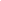 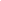 Requirements:These are done at your desk. You may work with a partner, but each of you is handing in your own work, and your work must not be copied from one another.___ Read pages 318-322___ Answer the questions on the back of this sheet___ Complete the 3-2-1 pyramid summary of the chapterActivities:You must complete 3 of the following 6 station activities.Station 1: Complete the ABC Graphic Organizer.  Each box should contain a fact from the chapter that begins with that letter.  Station 2: Create 4 Jeopardy-style questions, where the answer is first, and includes a large amount of detail, and the question comes afterward in the form of What is __________? See examples and instructions in the folder. Station 3: Complete the Nunavut plant activity. On the back, write a 3-5 sentence summary about how plants were important to the first people of Canada.Station 4: Imagine you are an Inuit.  Tell me about your daily life in Nunavut.  Write a journal entry that describes your typical day.  It must be at least 7-9 sentences and at least half of a page long. Station 5: Using the coloring pages provided and the information in your book, color the Northern Lights. Station 6:  Using the computer, complete the “Heal the Drummer” activity.  You must print the last page of the game (to the library) so that I know you completed it.http://www.ecokids.ca/pub/eco_info/topics/first_nations_inuit/heal_drummer/index.cfmAfter reading pages 318-322, answer the following questions: What three territories make up the Northern Territories? How much of Canada is made up of these territories?  What percentage of Canada’s total population lives in these territories?  Why do you think that is?  Give 2 reasons why.Describe the people of the Northern Territories.  What are they like?What event made the Yukon Territory famous?  Because of this, what happened to the town of Dawson? What is the newest territory in Canada?  When did this happen?Why is it difficult to live in Nunavut?  What things have happened recently that have helped create a better economy for Nunavut.  Name 4 things.Complete this 3-2-1 Pyramid on The Northern Territories.  Your answers should NOT be 1 or 2 words.  3 facts from the chapter that you think are the MOST important2 important people, places or things from the chapter (the vocabulary)1 question that can be answered by using the other spaces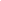 